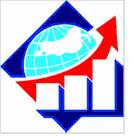 14 марта 214 года состоится семинар-презентация реализации Государственного плана подготовки управленческих кадров на территории Свердловской области в 2014 годуПравительство Свердловской области приглашает руководителей предприятий и организаций Свердловской области принять участие в семинаре-презентации Государственного плана подготовки управленческих кадров. Семинар-презентация состоится 14 марта 2014 года в конференц-зале здания Правительства Свердловской области (пл. Октябрьская, 1, цокольный этаж). Начало регистрации участников – 13.15.Государственный план подготовки управленческих кадров – это уникальная федеральная программа бизнес-образования, реализуемая на принципах государственно-частного партнерства, где 66% стоимости обучения специалиста оплачивается за счет федерального и областного бюджетов. Наряду с дипломом о профессиональной переподготовке руководители среднего и высшего звена получают возможность пройти зарубежную стажировку за счет средств федерального бюджета и средств стран-партнеров. Странами-партнерами являются Германия, Нидерланды, Япония, Франция, Норвегия, Финляндия, США.На семинаре-презентации о возможностях, которые открывает обучение и зарубежная стажировка в рамках Государственного плана для предприятий и для специалистов, о процедуре вступительных испытаний и о результатах, которых добиваются выпускники, расскажут заместитель Министра международных и внешнеэкономических связей Свердловской области, заместитель председателя Комиссии Правительства Свердловской области по организации подготовки управленческих кадров В.Ю. Соловаров, руководители органов государственной власти Свердловской области, руководители образовательных программ и выпускники.Для участия в мероприятии необходимо предварительно зарегистрироваться в срок до 10 марта 2014 года по тел. (343)217-89-14(15) или по электронной почте pprog@gov66.ru, указав ФИО, предприятие, должность, контактный телефон и адрес электронной почты.